Welcome to Blue Pine Village!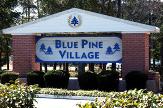 Hello, I’m Mary Ann Troiano, President of BPV Homeowners Association…..From all of us here in Blue Pine we welcome you and thank you for choosing our community to live.  Below are a few things that are very important for you to know about our rules and regulations.   Please understand that whether you own or rent presentation is important to all of us and ask that you respect these rules.  If you should have any questions please don’t hesitate to contact me at anytime….850-865-6111  SECTION 5. No Parking of Vehicles, Boats, Etc. No wheeled vehicles of any kind, boats or any offensive objects may be kept on public right of ways of the Subdivision, or in the driveways, front, side or rear yard area of any lot except that passenger vehicles (other than mobile homes, motor homes, self-contained or otherwise, travel trailers and campers) may be parked on a temporary basis in the paved driveways serving a lot. Boats or wheeled vehicles may be kept completely inside a garage located on the lot or within the rear year of a lot provided such object is sufficiently screened so that it is hidden from view from the front, sides and rear of the lot. No trailers of any kind, mobile homes nor motor homes shall be kept for use on any lot. Disabled vehicles or vehicles under repair may be kept on a lot only within the garage located on said lot.  (There is a boatyard available for mobile homes and boats for storage for an additional $40.00 a Quarter)  Just contact Louis Carter for any questions…850-897-4657SECTION 16. Lot Appearances. The Owner of each Lot, whether such lot be improved or unimproved, shall keep such lot and the area between the property line of the lot and the paved surface of any abutting street free of trash and rubbish and shall keep such lot at all times in a neat and attractive condition. In the event the Owner of any lot fails to comply, the Architectural Control Committee shall, after giving written notice to the property owner, have the right, but no obligation, to go upon such lot and remove rubbish and any other things and perform and furnish any labor necessary or desirable in its judgment to maintain the property in a neat and attractive condition, all at the expense of the Owner of such lot, which expense shall be payable by such Owner to the Architectural Control Committee on demand.POOL  RULES AND ACCESS.   You will need to contact Louis Carter at 850-897-4657, lcarter@user.org  to receive a key to the pool and access code.  Pool Hours are from 8 a.m. to 8 p.m., Weekends close at 9 p.m. Opens April 1st  to Oct. 1st. WASTE MANAGEMENT:   Monday Trash & Recycle, Wed. Yard Debris, Thurs. Trash only, Friday Large Items.  Here is their contact number if you have questions.  850-244-3970 or 850-862-7141.Again thank you for following these rules and look forward to seeing you around the neighborhood!Smiles, Mary Ann Troiano (President)